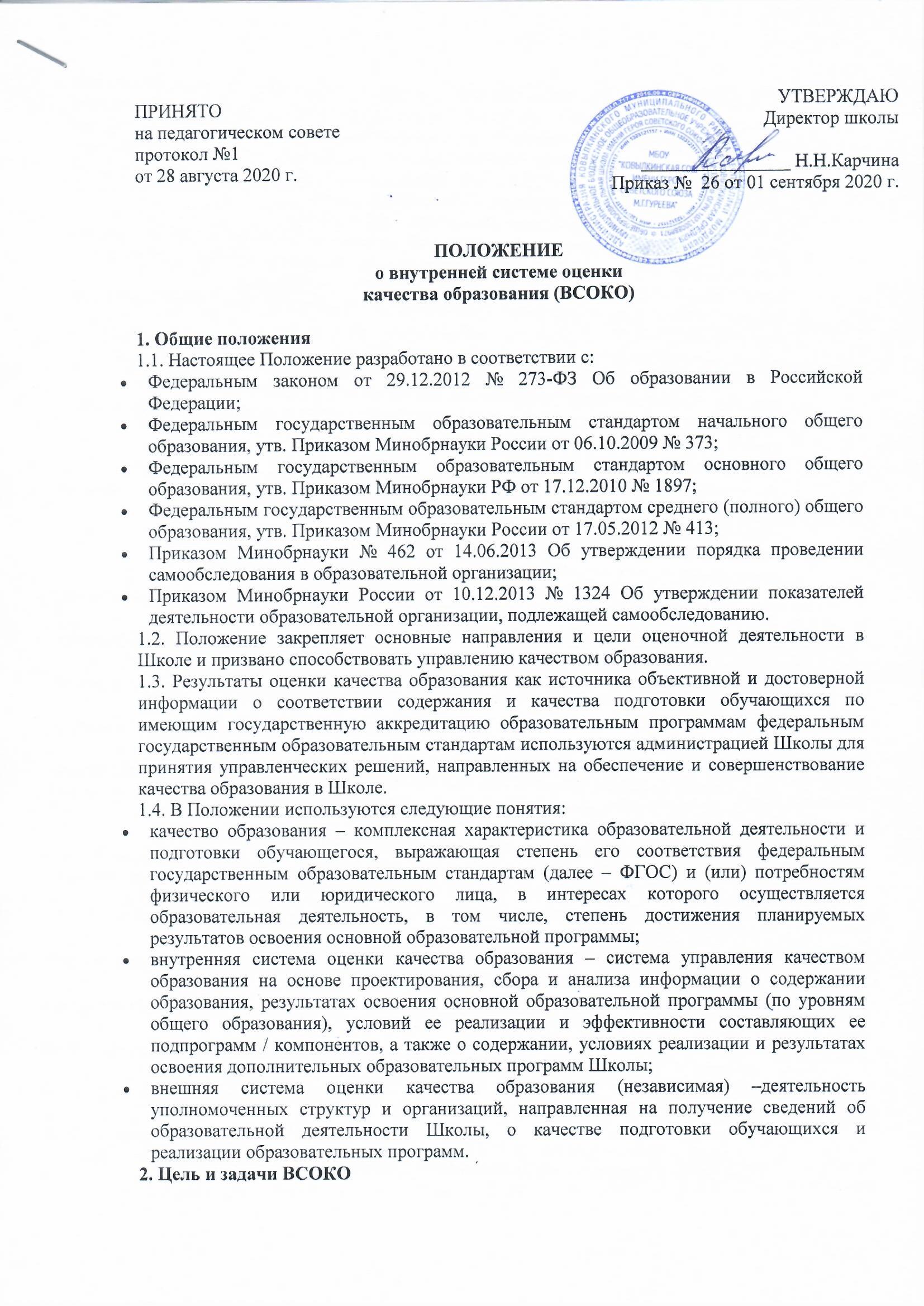 2.1. Целью функционирования ВСОКО является получение и распространение достоверной и объективной информации о содержании и качестве подготовки обучающихся по имеющим государственную аккредитацию образовательным программам федеральным государственным образовательным стандартам, тенденциях изменения качества образования и причинах, влияющих на его уровень, для формирования информационной основы принятия управленческих решений.2.2. Основными задачами функционирования ВСОКО являются:определение перечня критериев и показателей качества образования в Школе с учетом требований федерального законодательства в сфере образования, нормативных правовых актов Санкт-Петербурга в сфере образования, целей и задач Школы;оценка содержания образования (основные и дополнительные образовательные программы);оценка условий реализации образовательных программ;оценка достижения учащимися результатов освоения образовательных программ;анализ результатов внешней независимой оценки качества образования;организационное, информационное и методическое сопровождение процедур оценки качества образования в Школе.3. Порядок организации ВСОКО3.1 Ключевыми направлениями ВСОКО по уровням общего образования являются:содержание образования (образовательные программы), его реализация в процессе образовательной деятельности;условия реализации образовательных программ;достижение учащимися результатов освоения образовательных программ.3.2 Положением предусматривается два уровня оценки:индивидуальный уровень (оценка учебных достижений учащихся, личностных характеристик как результатов воспитательной работы);оценка уровня сформированности универсальных учебных действий и метапредметных образовательных результатов; динамики показателей их здоровья;уровень удовлетворенности ожиданий обучающихся в отношении образования в школе и прочее);уровень образовательного учреждения (качество образовательных программ, качество условий для их реализации).3.3 Качество процесса, качество условий и качество результата определяют логическую структуру ВСОКО, состав лиц, привлекаемых к оценке качества образования, план-график оценочных процедур (система мониторинга).4. Оценка содержания образования и образовательной деятельности4.1 Содержание образования в Школе определяется основной образовательной программой соответствующего уровня общего образования, разработанной согласно требованиям образовательного стандарта (ФГОС НОО, ФГОС ООО, ФГОС СОО).4.2 Оценку содержания образования осуществляет заместитель директора по УВР.4.3 В рамках содержания образования оценке подвергаются:соответствие структуры ООП уровня образования требованиям соответствующего ФГОС;учет в ООП специфики и традиций Школы, социального запроса потребителей образовательных услуг;наличие в учебном плане обязательных предметных областей и учебных предметов соответствующего ФГОС (ФГОС НОО, ФГОС ООО);соответствие объема часов за определенный период обучения максимально допустимой учебной нагрузке;наличие рабочих программ учебных предметов, курсов, дисциплин (модулей) по всем предметам учебного плана, их соответствие требованиям соответствующего ФГОС;реализация в полном объеме рабочих программ по учебному(ым) предмету(ам), курсу(ам), дисциплине(ам) (модулю(ям);наличие рабочих программ воспитания и социализации обучающихся;наличие рабочих программ курсов внеурочной деятельности.5. Оценка условий реализации ООП5.1. Оценку условий реализации ООП по уровням общего образования проводят заместитель директора по УВР при содействии классных руководителей и учителей-предметников.5.2. Оценка условий реализации ООП включает анализ:кадрового обеспечения;психолого-педагогического сопровождения;материально-технического оснащения (в т.ч. информационно-методического обеспечения).5.3. Оценка условий реализации ООП проводится на этапе ее проектирования / коррекции с целью определения фактических условий и разработки дорожной карты.6. Оценка результатов реализации ООП6.1 Общая численность обучающихся, осваивающих ООП, в том числе:начального общего образования;основного общего образования;среднего общего образования.6.2 Оценка достижения предметных результатов освоения ООП в соответствии с ФГОС НОО, ФГОС ООО, ФГОС СОО проводится в следующих формах:промежуточная аттестация;оценка индивидуальных образовательных достижений обучающихся посредством качественных характеристик учащихся, составляемых учителями-предметниками в конце каждого учебного полугодия;итоговая аттестация обучающихся по всем предметам Учебного плана каждого уровня.6.3 Оценка достижения метапредметных результатов освоения ООП в соответствии с ФГОС НОО, ФГОС ООО, ФГОС СОО проводится в следующих формах:региональная диагностическая работа;тест.6.4 Оценка достижения личностных результатов освоения обучающимися ООП в соответствии с ФГОС НОО, ФГОС ООО, ФГОС СОО проводится посредством метода наблюдения, результаты которого фиксируются в качественных характеристиках учащихся, составляемых учителями в конце каждого учебного полугодия.6.5 Текущий контроль успеваемости и промежуточная аттестация обучающихся:организуются и проводятся в Школе согласно Положению о формах, периодичности, порядке текущего контроля успеваемости и промежуточной аттестации обучающихся;являются частью системы внутришкольного мониторинга качества образования по направлению "Качество образовательного процесса" и отражают динамику индивидуальных образовательных достижений обучающихся в соответствии с планируемыми результатами освоения ООП соответствующего уровня общего образования.6.6 При оценке качества образовательных достижений обучающихся учитываются и анализируются результаты ГИА, всероссийских проверочных работ, национальных исследований качества образования, региональных исследований и мониторингов, контроля качества образования, независимой оценки качества образования.6.7 Оценочные мероприятия и процедуры в рамках ВСОКО проводятся в течение всего учебного года, результаты обобщаются на этапе подготовки Отчета о результатах самообследования.6.8 Информирование заинтересованных сторон о качестве образования в Школе осуществляется посредством отчета о результатах самообследования, на заседаниях педагогического совета, административных совещаниях, на Круглых столах при участии родителей (законных представителей) обучающихся, а также посредством размещения информации на официальном сайте Школы в сети Интернет.Приложение 1Результаты реализации основных образовательных программ
Стартовые показателиРезультаты реализации основных образовательных программ
Стартовые показателиПриложение 2Содержание образования и образовательная деятельностьПриложение 3Условия реализации основных образовательных программ№Параметр оценкиЕдиница измерения1.Общая численность обучающихся, осваивающих основную образовательную программу:Человек2.Общая численность обучающихся, осваивающих основную образовательную программу:2.– начального общего образованияЧеловек2.– основного общего образованияЧеловек2.– среднего общего образованияЧеловек3.Формы получения образования в ОО:3.– очнаяИмеется/не имеется Количество человек3.– очно-заочнаяИмеется/не имеется Количество человек3.– заочнаяИмеется/не имеется Количество человек3.– индивидуальный учебный планИмеется/не имеется Количество человек4.Реализация ООП по уровням общего образования:4.– сетевая формаИмеется/не имеется Количество человек4.– с применением дистанционных образовательных технологийИмеется/не имеется Количество человек4.– с применением электронного обученияИмеется/не имеется Количество человек№Объекты ВСОКОПоказателиМетоды оценки1.Предметные результаты (ООП НОО, ООП ООО, ООП СОО)Для каждого предмета учебного плана:доля обучающихся успевающих на "4" и "5" по результатам промежуточной аттестации, в общей численности обучающихся;доля обучающихся с удовлетворительными результатами обучения в общей численности обучающихся;процент обучающихся, с неудовлетворительными результатами обучения, не переведённых в следующий класс или не допущенных к итоговой аттестации.Анализ результатов промежуточного и итогового контроля (по уровням общего образования) за четверть/ полугодие/год2.Уровень освоения ООП НОО (4 класс)Доля обучающихся, успешно освоивших ОП НОО, в общей численности обучающихся, окончивших начальную школу.Доля обучающихся, не переведённых на ступень ООО, в общей численности обучающихся, окончивших начальную школу.Анализ образовательных результатов учащихся 4 класса3.Уровень освоения ООП ООО (9 класс)Доля обучающихся, успешно освоивших ОП ООО, в общей численности обучающихся, окончивших основную школу.Доля обучающихся не допущенных к ГИА (9 кл.), в общей численности обучающихся, окончивших основную школу.Внутренний мониторинг индивидуальных предметных достижений обучающихся4.Уровень освоения ООП СОО (11 класс)Доля обучающихся, успешно освоивших ОП СОО, в общей численности обучающихся, окончивших основную школу.Доля обучающихся не допущенных к ГИА (11 кл.), в общей численности обучающихся, окончивших среднюю школу.Внутренний мониторинг индивидуальных предметных достижений обучающихся5.Качество освоения учебных программ по результатам ГИА (9кл.)Средний балл ГИА выпускников 9 класса по предметам ГИА.Доля выпускников 9 класса, получивших удовлетворительные результаты на ГИА по предметам, в общей численности выпускников 9 класса.Доля выпускников 9 класса, получивших неудовлетворительные результаты на ГИА по предметам, в общей численности выпускников 9 класса.Внешняя оценка – ГИА для учащихся 9-х классов (ОГЭ)6.Окончание школы выпускниками 9 классов с аттестатом об основном общем образованииДоля выпускников 9 класса, окончивших школу с аттестатом об основном общем образовании, в общей численности выпускников 9 классаДоля выпускников 9 класса, получивших аттестаты об основном общем образовании с отличием, в общей численности выпускников 9 классаАналитическая справка7.Выбор образовательного маршрута обучающимися 9 классаДоля выпускников 9 класса, в общей численности выпускников 9 класса.:продолживших обучение в ОАНО Школа УНИСОН;продолживших обучение в 10 классе другой школы;продолживших обучение в среднем профессиональном учебном заведении.Статистический анализ8.Качество освоения учебных программ по результатам ЕГЭСредний балл ЕГЭ выпускников 11 класса по предметам.Доля выпускников 11 класса, получивших удовлетворительные результаты на ЕГЭ по предметам, в общей численности выпускников 11 класса.Доля выпускников 11 класса, получивших неудовлетворительные результаты на ЕГЭ по предметам, в общей численности выпускников 11 класса.Внешняя оценка – ГИА для учащихся 11-х классов (ЕГЭ)Сравнительный анализ результатов с результатами прошлых лет9.Окончание школы выпускниками 11 классов с аттестатом о среднем общем образованииДоля выпускников 11 класса, окончивших школу с аттестатом о среднем общем образовании, в общей численности выпускников 11 класса.Доля выпускников 11 класса, получивших аттестаты о среднем общем образовании с отличием, в общей численности выпускников 11 класса.Внутренний мониторинг качества образовательных результатов.Сравнительный анализ результатов с результатами прошлых лет10.Результаты самоопределения выпускников 11 классаДоля выпускников 11 класса в общей численности выпускников 11 класса:поступившие в вуз;поступившие в вуз по профилю школы;поступившие в ссуз;поступившие на работу;не определившиеся выпускники 11 класса.Мониторинг дальнейшего образовательного маршрута и карьеры выпускника11.Результаты участия обучающихся в олимпиадах, смотрах, конкурсах, конференцияхСистематизированный список результатов участия обучающихся в олимпиадах, смотрах, конкурсах, конференциях предметной направленности:доля призовых результатов участия обучающихся в общей численности учащихся, принимавших участие;доля учащихся, принимавших участие, в общей доле учащихся соответствующей ступени образования.Мониторинг12.Качество сформированности компетенций учащихся 1-4 классов по учебным предметам по результатам внешнего мониторингаДоля невыполненных заданий в проверяемых компетенциях по основным учебным предметам: русскому языку, математике, литературному чтению, окружающему миру, в общей численности обучающихся 1-4 классов;Доля обучающихся, не допустивших ошибки в выполнении работ, в общей численности обучающихся 1-4 классов.Доля обучающихся, допустивших ошибки в выполнении работ, в общей численности обучающихся 1-4 классов.Анализ результатов внешней оценки (ВПР)13.Качество сформированности компетенций учащихся 5-9 классов по учебным предметам по результатам внешнего мониторингаДоля невыполненных заданий в проверяемых компетенциях по выделенным для внешнего мониторинга учебным предметам, в общей численности обучающихся 5-9 классов.Доля обучающихся, не допустивших ошибки в выполнении работ, в общей численности обучающихся 5-9 классов.Доля обучающихся, допустивших ошибки в выполнении работ, в общей численности обучающихся 5-9 классов.Анализ результатов внешней оценки (ВПР)14.Качество сформированности компетенций учащихся 10-11 классов по учебным предметам по результатам внешнего мониторингаДоля невыполненных заданий в проверяемых компетенциях по выделенным для внешнего мониторинга учебным предметам, в общей численности обучающихся 10-11 классов;Доля обучающихся, не допустивших ошибки в выполнении работ, в общей численности обучающихся 10-11 классов.Доля обучающихся, допустивших ошибки в выполнении работ, в общей численности обучающихся 10-11 классов.Анализ результатов внешней оценки (ВПР)15.Уровень сформированности отдельных личностных результатов у учащихся 1-11 классов (по уровням образования)Динамика личностных результатов:соблюдение Кодекса чести унисоновца,участие в общественной жизни школы;ответственность за результаты обучения;поведение на уроке и вне урока;эффективная коммуникация;эмоциональное благополучие.Педагогическое наблюдение16.Сформированность культуры здорового образа жизни (демонстрация культуры ЗОЖ в среде образования и социальной практике) у учащихся 1-11 классовСтабильность посещения занятий физической культурой.Соблюдение элементарных правил гигиены.Доля учащихся 1-4, 5-9, 10-11 классов, занимающихся в спортивных секциях в школе и вне школы в общей численности учащихся каждого уровня общего образования.Мониторинг занятости учащихся в спортивных секциях17.Запросы обучающихся и родителей (законных представителей) на предоставление образовательных услуг и удовлетворённости результатами обученияДоля обучающихся и родителей (законных представителей), положительно высказавшихся по каждому предмету и отдельно по личностным и метапредметным результатам обучения.Анкетирование№Параметр оценкиПоказатель1.Соответствие структуры ООП требованиям соответствующего ФГОС общего образования1.- ФГОС НООсоответствует / не соответствует1.- ФГОС ОООсоответствует / не соответствует1.- ФГОС СООсоответствует / не соответствует2.Учет в ООП (по уровням общего образования) специфики и традиций образовательной организации, социального запроса потребителей образовательных услугимеется / не имеется3.Наличие в учебном плане обязательных предметных областей и учебных предметов соответствующих ФГОС (ФГОС НОО, ФГОС ООО, ФГОС С(П)ОО)имеется / не имеется4.Соответствие объема часов за определенный период обучения требованиям соответствующего ФГОС (ФГОС НОО, ФГОС ООО, ФГОС С(П)ОО) и учебного плана ОО по уровням образованиясоответствует / не соответствует5.Наличие рабочих программ учебных предметов, курсов, дисциплин (модулей) по всем предметам учебного плана, их соответствие требованиям соответствующего ФГОСимеется / не имеется6.Реализация в полном объеме содержания программного материала по учебному(ым) предмету(ам), курсу(ам), дисципине(ам) (модулю(ям) (выполнение рабочих программ)да / нет7.Наличие программы социализации и воспитания обучающихся (НОО, ООО, СОО)имеется / не имеется8.Наличие плана внеурочной деятельности в рамках ООП, его обеспеченность рабочими программами и др. документацией по направлениям внеурочной деятельностиимеется / не имеется9.Реализация в полном объеме содержания программного материала по направлениям внеурочной деятельности (выполнение рабочих программ курсов внеурочной деятельности)да / нетГруппа условийПараметр оценкиЕдиница измеренияФактический показатель на стартеПланируемый показатель ("Дорожная карта")Факт выполнения "Дорожной карты"КадровыеЧисленность / удельный вес численности педагогических работников, имеющих высшее образование, в общей численности педагогических работниковчел./%КадровыеЧисленность / удельный вес численности педагогических работников, имеющих высшее образование педагогической направленности (профиля), в общей численности педагогических работниковчел./%КадровыеЧисленность / удельный вес численности педагогических работников, которым по результатам аттестации присвоена квалификационная категория, в общей численности педагогических работников, в том числе:
– первая;
– высшаячел./%КадровыеЧисленность / удельный вес численности педагогических работников в общей численности педагогических работников, педагогический стаж работы которых составляет:
– до 5 лет;
– свыше 30 летчел./%КадровыеЧисленность / удельный вес численности педагогических и административно-хозяйственных работников, прошедших за последние 3 года повышение квалификации по профилю профессиональной деятельности и (или) иной осуществляемой в образовательной организации деятельности, в общей численности педагогических и административно-хозяйственных работниковчел./%КадровыеЧисленность / удельный вес численности педагогических и административно-хозяйственных работников, имеющих профессиональную переподготовку по профилю / направлению профессиональной деятельности или иной осуществляемой в образовательной организации деятельности, в общей численности педагогических и административно-хозяйственных работниковчел./%КадровыеЧисленность/удельный вес численности педагогических работников, прошедших повышение квалификации по введению в образовательный процесс федеральных государственных образовательных стандартов общего образования (по уровням), в общей численности педагогических и административно-хозяйственных работниковчел./%Психолого-педагогическиеНаличие психолого-педагогического консультирования обучающихся, их родителей (законных представителей) и педагоговда / нетПсихолого-педагогическиеСотрудничество с другими организациями, обеспечивающими коррекционно-развивающие занятия и психологическую помощь обучающимсяда / нетПсихолого-педагогическиеЧисленность/удельный вес численности обучающихся с ОВЗ, получающих психолого-педагогическую помощьчел./%Психолого-педагогическиеЧисленность/удельный вес численности обучающихся, получающих психолого-педагогическую помощьчел./%Материально-технические, в т.ч. ИОСКоличество компьютеров в расчете на одного учащегосяшт.Материально-технические, в т.ч. ИОСОснащенность учебных кабинетов (в соответствии с ФГОС / федеральными или региональными требованиями)да / нетМатериально-технические, в т.ч. ИОСЧисленность / удельный вес численности учащихся, которым обеспечена возможность пользоваться широкополосным Интернетом (не менее 2 Мб/с), в общей численности учащихсячел./%Материально-технические, в т.ч. ИОСОбщая площадь помещений, в которых осуществляется образовательная деятельность, в расчете на одного учащегосякв. мМатериально-технические, в т.ч. ИОСКоличество экземпляров учебной и учебно-методической литературы из общего количества единиц хранения библиотечного фонда, состоящих на учете, в расчете на одного учащегосяшт.Материально-технические, в т.ч. ИОССоответствие используемых учебников федеральному перечнюда / нетМатериально-технические, в т.ч. ИОССоответствие содержания сайта требованиям ст. 29 Федерального закона №273-ФЗ "Об образовании в Российской Федерации"да / нет